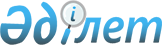 О внесении изменений и дополнений в постановление Кабинета Министров Республики Казахстан от 10 марта 1993 года N 186
					
			Утративший силу
			
			
		
					Постановление Правительства Республики Казахстан от 30 декабря 1998 года N 1367 . Утратило силу - постановлением Правительства РК от 28 января 2000 г. N 136 ~P000136



          В соответствии с Указом Президента Республики Казахстан, имеющим силу 
закона, от 19 июня 1995 года № 2337  
 U952337_ 
  "О правовом положении 
иностранных граждан в Республике Казахстан" и Закона Республики Казахстан 
от 13 декабря 1997 года  
 Z970204_ 
  "О миграции населения" в целях 
регулирования порядка пребывания иностранных граждан в Республике Казахстан,
Правительство Республики Казахстан постановляет:




          1. Внести в постановление Кабинета Министров Республики Казахстан от 
10 марта 1993 года № 186  
 P930186_ 
  "О Правилах пребывания иностранных 
граждан в Республике Казахстан" (САПП Республики Казахстан, 1993 г., № 7, 
ст. 87) следующие изменения и дополнения:




          в Правилах пребывания иностранных граждан в Республике Казахстан, 
утвержденных указанным постановлением:




          1) в пунктах 3 и 16 после слов "иностранные граждане" дополнить 
словами "в том числе граждане стран Содружества Независимых Государств";




          2) пункт 4 изложить в следующей редакции:




          "4. Иностранные граждане, прибывающие в Республику Казахстан по 
приглашению родственников и знакомых, то есть по частным делам, а также 
прибывшие по служебным делам, на учебу и в качестве туристов, не могут быть 
трудоустроены в организации на территории Республики Казахстан, заниматься 
иной деятельностью, не связанной с целью въезда, кроме случаев, 
предусмотренных законодательными актами.




          Запрещено безлицензионное привлечение (ввоз) иностранной рабочей силы, 
а также осуществление трудовой деятельности иностранцами и лицами без 
гражданства без соответствующих разрешений"; 




          3) дополнить новым пунктом 10 следующего содержания: 




          "10. Визы на въезд в Республику Казахстан или соответствующие им 
другие документы выдаются дипломатическими и консульскими 
представительствами Республики Казахстан или в отдельных случаях, 
специально уполномоченными на то представителями Республики Казахстан.";




          4) в пункте 12 слово "выдаются" заменить словами "могут быть выданы";




          5) в абзаце третьем пункта 13 после слов "при поездках за границу по 
частным делам" дополнить словами "и в качестве туристов"; 




          6) пункт 14 дополнить абзацем следующего содержания: 




          "Иностранному гражданину и лицу без гражданства может быть отказано во 
въезде в Республику Казахстан на срок не менее двух лет по основаниям,
установленным законодательством Республики Казахстан";




          7) в абзаце первом пункта 17:




          в подпункте а) слова "Верховного Совета Республики Казахстан или 
Кабинета Министров Республики Казахстан" заменить словами "Парламента 
Республики Казахстан или Правительства Республики Казахстан"; 




          в подпункте в) слова "18-летнего" заменить словами "16-летнего";       




          подпункт д) изложить в следующей редакции:




          "д) иностранные граждане, участвующие в международных ралли, марафонах 
и других подобных мероприятиях";




          8) в пункте 20:




          слова "в подпункте "г" пункта 17" заменить словами "в пункте 17";     




          дополнить предложением следующего содержания: "Порядок регистрации 
определяется Министерством внутренних дел Республики Казахстан";




          9) в пункте 25:




          в абзаце первом слова "Государственной автомобильной инспекции" 
заменить словами "дорожной полиции";




          в абзаце четвертом слова "нотариальном порядке" заменить словами 
"порядке, установленном законодательством"; 




          10) название главы IV изложить в следующей редакции: 




          "Выдача иностранным гражданам документов на право постоянного 
проживания в Республике Казахстан"; 




          11) пункт 28 изложить в следующей редакции:




          "28. Документы на право постоянного проживания выдаются органами 
внутренних дел на основании решения Агентства по миграции и демографии 
Республики Казахстан и его территориальных органов.




          Документами на право постоянного проживания в Республике Казахстан 
являются: для иностранного гражданина - вид на жительство в Республике 
Казахстан иностранного гражданина, для лица без гражданства - удостоверение 
лица без гражданства"; 




          12) пункт 29 изложить в следующей редакции:




          "Заявления о выдаче разрешения на право постоянного проживания в 
Республике Казахстан подаются временно пребывающими в Республике Казахстан 
иностранными гражданами непосредственно в Агентство по миграции и 
демографии Республики Казахстан и его территориальные органы по месту 
пребывания, а лицами, проживающими за границей, - в дипломатические или 
консульские представительства Республики Казахстан.




          Разрешения на право постоянного проживания в Республике Казахстан и 
въезда на постоянное жительство в Республику Казахстан подлежат 
предварительному согласованию с органами внутренних дел и национальной 
безопасности Республики Казахстан.




          В выдаче разрешения на постоянное проживание в Республике Казахстан и 
въезда на постоянное жительство в Республику Казахстан иностранному 
гражданину и лицу без гражданства может быть отказано:




          1) если иностранный гражданин или лицо без гражданства в период 
пребывания в Республике Казахстан нарушил законодательство Республики 
Казахстан;




          2) если все близкие родственники (родители, супруг(а), 
несовершеннолетние дети) проживают за пределами Республики Казахстан;




          3) если его деятельность на территории Республики Казахстан не 
соответствует цели въезда, указанной в визе;




          4) если он сообщил о себе заведомо ложные сведения;




          5) по иным основаниям, предусмотренным законодательством. 




          Иностранным гражданам, въехавшим в Республику Казахстану, в 
соответствии 
с квотой иммиграции документы на право постоянного проживания выдаются в 
порядке, установленном Законом Республики Казахстан "О миграции населения"; 




          13) в пункте 30:




     в абзаце первом слова "виды на жительство" заменить словами 
"удостоверения лица без гражданства";
     в абзаце втором слова "вида на жительство" заменить словами "документа 
на право проживания в Республике Казахстан";
     14) в пункте 31 слова "виды на жительство в Республике Казахстан для 
лиц без гражданства" заменить словами "удостоверения лица без гражданства";
     15) пункт 32 изложить в следующей редакции:
     "32. Удостоверение лица без гражданства, если его владелец предъявит в 
органы внутренних дел действующий заграничный паспорт, заменяется видом на 
жительство иностранца в Республике Казахстан."; 
     16) пункт 34 изложить в следующей редакции:
     "34. Иностранные граждане могут свободно передвигаться по территории 
Республики Казахстан, открытой для посещения иностранным гражданам";
     17) в абзаце втором пункта 36 слова
     "Управлении информации Министерства" заменить словом "Министерстве";
     18) в пункте 37 слова "в соответствии с избранными пунктами назначения"
заменить словами "кратчайшими маршрутами к пунктам назначения";
     19) в пункте 38 слова "с учетом маршрутов следования и необходимого на 
это времени" исключить;
     20) в абзаце первом пункта 41 слова "с указанием пунктов следования" 
исключить;
     21) пункт 43 исключить;
     22) пункт 45 дополнить абзацем следующего содержания: 





          "Граждане стран Содружества Независимых Государств за нарушение правил
пребывания и требований Положения о паспортной системе в Республике 
Казахстан привлекаются к ответственности наравне с гражданами Республики
Казахстан.";




          23) пункт 49 дополнить абзацем третьим следующего содержания: 




          "За выполнение данного постановления в части доставки иностранных 
пассажиров на территорию Республики Казахстан или следующих транзитом через 
Республику Казахстан, а также их депортации из Республики Казахстан в 
случае отсутствия оснований для их въезда в Республику Казахстан, 
ответственность устанавливается законодательством Республики Казахстан и 
международными договорами.". 




          2. Настоящее постановление вводится в действие с даты подписания.






    Премьер-Министр 
  Республики Казахстан

(Корректор:  И.Склярова
 Специалист: Э.Жакупова)            


					© 2012. РГП на ПХВ «Институт законодательства и правовой информации Республики Казахстан» Министерства юстиции Республики Казахстан
				